目	录第一部分 单位概况一、主要职能二、单位机构设置及预算单位构成情况三、2023年度单位主要工作任务及目标第二部分 2023年度单位预算表一、收支总表二、收入总表三、支出总表四、财政拨款收支总表五、财政拨款支出表（功能科目）六、财政拨款基本支出表（经济科目）七、一般公共预算支出表八、一般公共预算基本支出表九、一般公共预算“三公”经费、会议费、培训费支出表十、政府性基金预算支出表十一、国有资本经营预算支出预算表十二、一般公共预算机关运行经费支出预算表十三、政府采购支出表第三部分 2023年度单位预算情况说明第四部分 名词解释第一部分单位概况一、主要职能市农业农村局负责贯彻落实中央关于“三农”工作和扶贫工作的方针政策和省委、南通市委、如皋市委的决策部署，在履行职责过程中坚持和加强党对“三农”工作和扶贫工作的集中统一领导。主要职责是：（一）贯彻落实“三农”工作发展战略，统筹研究和组织实施“三农”工作发展战略、中长期规划、重大政策。组织起草农业农村有关政策草案，负责农林水利综合执法。参与涉农财税、价格、收储、金融保险、进出口等政策制定。（二）贯彻落实扶贫工作方针政策和法律法规，拟订全市扶贫工作规划和年度计划。协调拟订财政专项扶贫资金的分配、使用方案。建立健全扶贫开发协调机制，推进落实精准扶贫精准脱贫工作长效机制。建立健全扶贫工作责任制，制定和落实扶贫开发目标责任和考核评价办法。负责脱贫攻坚工作考核，实施绩效考核评价。负责全市扶贫开发宣传、培训和信息化建设等工作。（三）统筹推动发展农村社会事业、农村公共服务、农村文化、农村基础设施和乡村治理。牵头组织改善农村人居环境。指导农村精神文明和优秀农耕文化建设。负责农业行业安全生产监督管理工作。（四）拟订深化农村经济体制改革和巩固完善农村基本经营制度的政策。负责农民承包地、农村宅基地改革和管理有关工作。负责农村集体产权制度改革，指导农村集体经济组织发展和集体资产管理工作。指导农民合作经济组织、农业社会化服务体系、新型农业经营主体建设与发展。（五）指导乡村特色产业、农产品加工业、休闲农业发展工作。提出促进大宗农产品流通建议，培育、保护农业品牌。发布农业农村经济信息，监测分析农业农村经济运行。承担农业统计和农业农村信息化有关工作。（六）负责种植业、畜牧业、渔业、农业机械化等农业各产业工作的监督管理。指导粮食等农产品生产。组织构建现代农业产业体系、生产体系、经营体系，指导种植业、畜牧业、渔业、农机标准化生产及建设工作。负责渔政渔港监督管理，承担渔业船舶检验和监督管理职责。（七）负责农产品质量安全监督管理。组织开展农产品质量安全监测、追溯、风险评估。参与制定农产品质量安全地方标准并会同有关部门组织实施。指导农业检验检测体系建设。依法实施符合安全标准的农产品认证和监督管理。（八）组织农业资源区划工作。指导农用地、渔业水域以及农业生物物种资源的保护与管理。负责水生野生动植物保护、耕地及永久基本农田质量保护工作。推进农业绿色发展，指导农产品产地环境管理和农业清洁生产及农产品禁止生产区划定。推广休耕轮作提高耕地地力，促进农业可持续发展。指导设施农业、生态循环农业、节水农业发展以及农村能源综合开发利用、农业生物质产业发展。牵头管理外来物种。（九）负责有关农业生产资料和农业投入品的监督管理。组织协调农业生产资料市场体系建设，参与制定有关农业生产资料地方标准并组织实施。组织兽医医政、兽药药政药检工作，负责执业兽医和畜禽屠宰行业管理。依法开展农作物种子（种苗）、种畜禽、农药、兽药的相关许可与监督管理，以及肥料、饲料及饲料添加剂的相关监督管理。负责重大动物疫病应急防控工作。指导和督办重大农业案件的处理。（十）负责农业防灾减灾、农作物重大病虫害防治、重大动物疫病防控和协调渔业生产安全搜救工作。组织重大动植物疫病的防控工作，发布疫情并组织扑灭。指导动植物防疫检疫体系建设。组织种子、农机等救灾物资储备和调拨，提出生产救灾资金安排建议，指导紧急救灾和灾后恢复生产。（十一）负责农业投资管理。提出农业投融资体制机制改革建议。编制县级投资安排的农业投资项目规划，提出农业投资规模和方向、扶持农业农村发展财政项目的建议，按照规定权限审批农业投资项目，负责农业投资项目资金安排和监督管理。组织实施国家、省市投资安排的农业投资项目。（十二）推动农业科技体制改革和农业科技创新体系建设。指导农业产业技术体系和农技推广体系建设，组织开展农业领域的高新技术和应用技术研究、科技成果转化和技术推广。负责农业转基因生物安全监督管理和农业植物新品种保护。（十三）指导农业农村人才工作。拟订农业农村人才队伍建设规划并组织实施，指导农业教育和农业职业技能开发，指导新型职业农民培育、农业科技人才培养和农村实用人才培训工作。（十四）承办农业涉外事务工作，组织开展农业对外交流、农业利用外资、农业“走出去”、农业贸易促进和有关国际经济技术交流合作，指导开放型农业发展，协助实施农业援外项目。（十五）完成市委、市政府交办的其他任务。二、单位机构设置及预算单位构成情况根据单位职责分工，本单位内设机构包括：市委农办综合科（办公室、发展规划科）、市委农办督查考核科（农村社会事业促进科）、人事科、法规科（行政服务科）、政策与改革科、计划财务科（审计科）、农村合作经济指导科、乡村产业发展科、市场与信息化科（对外交流合作科）、科技教育科（种业管理科）、农产品质量安全监管科、园艺科（种植业管理科）、畜牧兽医科（重大动物疫病防控办公室）、渔业渔政科、农机科、农田建设管理科（耕地质量科）、农业项目建设监督评价科、扶贫工作科、老干部科。本单位无下属单位。三、2023年度单位主要工作任务及目标农业农村条线将以国家农业绿色发展先行区建设为引领，以做大做强做优花木盆景和“三黑三白”产业为基础，对照全省推进乡村振兴战略实绩考核各项要求，扎实有序推进乡村发展、乡村建设、乡村治理重点工作，加快推动农业特色产业上规模、主导产业创品牌、优势产业出效益，不断巩固拓展脱贫攻坚成果，持续推动人居环境整治提升走在南通前列。全力促进农业高质高效、乡村宜居宜业、农民富裕富足，奋力谱写如皋农业农村中国式现代化新篇章。（一）突出粮食安全，毫不动摇扎紧“米袋子”。坚持稳面积、提产能，全力抓好种子和耕地两个要害，不断提升农业综合生产力。一是守住供给基本盘。坚决遏制耕地“非农化”，防止“非粮化”，打好“藏粮于地”“藏粮于技”组合拳。按照“稳面积保总量”工作要求，强化耕地质量建设，稳定粮食播种面积在150万亩左右，总产67万吨左右，其中水稻种植面积63万亩左右，总量近40万吨。大力推进蔬菜生产基地建设，提高蔬菜应急保供能力，确保蔬菜总播种面积55万亩，总产量125万吨，总产值18.1亿元。进一步提升渔业发展质量，确保全市水产品总量2.8万吨以上。充分挖掘养殖主体生产潜能，加快新场投产和空场复栏，确保实现全市能繁母猪存栏达2.8万头，年出栏生猪50万头以上。二是积极培育好种源。加快种源关键核心技术攻关，在种子、种猪、种禽、种苗上求突破。大力推进种业振兴行动，积极开展全国第三次土壤普查、外来入侵物种普查。加快实施“如皋黑猪”杂交组合试验，推进“如皋黑猪”养殖技术集成。加快建成东串猪遗传资源保种场。全力做好地方特色农产品种源的提纯复壮和育繁推工作。三是夯实产能强基础。加快高标准农田示范区建设，推行“小田并大田”，拟建高标准9.31万亩，其中新建项目5.08万亩，改造提升项目4.23万亩。推行农田退水整治新模式。持续推动粮食生产机械装备转型升级。（二）紧盯优势产业，千方百计提升“价值链”。围绕“一盆景”“一颗菜”“一条鱼”“一粒米”等重点领域，以高品质催生高价值，以大品牌赢得大市场。一是聚焦“七大产业”，形成层层推动格局。做实“链长制”，推动黑塌菜、白萝卜、东串猪等地方特色产业规模化，如皋大米、生态果蔬等主导产业品牌化，花木盆景、黑鱼等优势产业效益化发展，从黑塌菜、黑鱼等市场化程度较高的农产品入手，延伸产业链、提升价值链、打造供应链。持续深入实施中国盆景艺术大师五年培养计划和小微盆景五年发展规划，聚焦买全国卖全国，围绕主播本土化、拍卖师专业化目标，做实做优做强盆景直播分享中心的品牌影响力。二是聚焦“三项重点”，探索系统推进路径。以推进品质保险为重点，加快推进特色农产品特征性品质指标研究，建立健全农产品可追溯管理体系，抓紧制定黑塌菜冻菜、“水之梦”“水如意”免浆黑鱼片和优质大米等品质标准，示范推广黑塌菜品质保险。以打造特色品牌为重点，放大“苏•皋长寿”集体商标、国家地理标志产品以及“皋岭”“乡村本味儿”等知名企业品牌效应。以拓宽流通渠道为重点，在继续用好展会展销、活动推介、农超对接等传统模式的基础上，围绕长三角居民对更高质量农产品的消费需求，加强与盒马鲜生、叮铛等大型网络销售平台对接，努力打造新型农产品流通体系。三是聚焦“三个优化”，做大做强特色产业。持续优化扶持政策，充分发挥财政资金“四两拨千金”的引导、撬动作用，重点扶持小微盆景基地、直播分享中心、农机租赁合作社、农业社会化服务组织、特色优质种质资源、产业品质标准等关键环节，吸引更多社会资本投向农业农村。（三）注重生态宜居，持之以恒塑造“新风貌”。围绕农村人居环境整治获得省政府督查激励的目标，积极探索“自己的河道自己管护、自己的庭院自己整理”的长效工作机制，不断激发群众参与度。深入实施农村人居环境整治提升五年行动，切实抓好农村厕所革命、生活垃圾污水治理、村容村貌提升、农村庭院环境整治等重点任务，优化“红黑榜”“进位榜”“退步榜”制度，继续开展最美庭院评比。扎实推进水环境整治，重点抓好3个水环境片区化治理，完成1.2万户分散农户生活污水治理工程。强化典型示范引领，高质量培育25个南通市级乡村振兴示范村、先进村，着力打造一批资源优势明显、产业发展领先、示范作用突出的乡村振兴典型。坚持“抓两头带中间”，同步继续抓好13个省重点帮促村、9个南通经济薄弱村、96个市级“双联双助”村帮扶工作。建设美丽宜居乡村，按照《南通市“十四五”美丽宜居乡村建设规划》要求，不断提高乡村规划建设水平，明确村庄分类，统筹各类基础设施和公共服务设施配置，加强农村住房和公共空间、重要节点设计和风格管控，不断优化空间布局。扎实推进省级特色田园乡村、传统村落、绿美村庄等创建工作，展现承载乡愁、彰显特色的田园风光。绿色种养循环农业试点面积≥10.5万亩，固体粪肥试点面积≥1.5万亩。（四）聚焦民生所需，多措并举同奔“致富路”。巩固拓展脱贫攻坚成果同乡村振兴有效衔接，推动共同富裕步子走得更加稳健。一是以“利益共享”激发新活力。深入开展农业农村重大项目提质增效年活动，突出质量效益导向，着力扩大有效投资，不断健全挂钩服务机制，预计完成农业农村重大项目25个以上。扎实推进“百企联百村共走振兴路”行动，探索发展物业经济、资源经济、“飞地”经济等新路径，积极盘活村级沉淀资金，探索建立集体经济运行新机制。配合省驻如乡村振兴工作队开展相关工作。二是以“典型引领”强化撬动力。进一步完善现代农业经营体系，以企业为龙头，以品牌为核心，培育新型农业经营主体，建立大型农业企业集团，推荐申报1个全省现代农业“创新团队”。加大农业产业化联合体培育，争创省级示范联合体。继续探索完善农地股份合作社运行机制，拓展合作经营模式。发展壮大“苏合”联合社，培育同类型、跨区域的专业联合社。确保示范家庭农场总数稳定在300个以上，培育一批县级以上农民合作社示范社，示范率20%以上。三是以“产村融合”凸显引领力。坚持农、文、旅一体融合发展思路，加快推动现代农业“接二连三”式发展，以国家全域旅游示范区创建、国家电子商务进农村综合示范市（县）建设为抓手，以平园池村、顾庄社区顾家庄、大明社区大镠马等文旅项目和特色田园乡村等一批示范项目为重点，全力提升乡村经济能级和水平。第二部分2023年度如皋市农业农村局单位预算表注：本单位无国有资本经营预算支出，故本表无数据。注：1.“机关运行经费”指行政单位（含参照公务员法管理的事业单位）使用一般公共预算安排的基本支出中的日常公用经费支出，包括办公及印刷费、邮电费、差旅费、会议费、福利费、日常维修费、专用材料及一般设备购置费、办公用房水电费、办公用房取暖费、办公用房物业管理费、公务用车运行维护费及其他费用等。第三部分2023年度单位预算情况说明一、收支预算总体情况说明如皋市农业农村局2023年度收入、支出预算总计62,521.43万元，与上年相比收、支预算总计各增加6,895.84万元，增长12.4%。其中：（一）收入预算总计62,521.43万元。包括：1．本年收入合计62,521.43万元。（1）一般公共预算拨款收入53,879.93万元，与上年相比减少1,745.66万元，减少3.14%。主要原因是政府专项支出总体比上年增加，但农田建设项目有部分资金从一般公共预算拨款调整为政府性基金预算安排。（2）政府性基金预算拨款收入8,641.5万元，与上年相比增加8,641.5万元（去年预算数为0万元，无法计算增减比率）。主要原因是农田建设有部分资金从一般公共预算拨款调整为政府性基金预算安排。（3）国有资本经营预算拨款收入0万元，与上年预算数相同。（4）财政专户管理资金收入0万元，与上年预算数相同。（5）事业收入0万元，与上年预算数相同。（6）事业单位经营收入0万元，与上年预算数相同。（7）上级补助收入0万元，与上年预算数相同。（8）附属单位上缴收入0万元，与上年预算数相同。（9）其他收入0万元，与上年预算数相同。2．上年结转结余为0万元。与上年预算数相同。（二）支出预算总计62,521.43万元。包括：1．本年支出合计62,521.43万元。（1）科学技术支出（类）支出3万元，主要用于农业科普宣传及科技推广等。与上年相比增加3万元（去年预算数为0万元，无法计算增减比率）。主要原因是今年新增了此类支出。（2）社会保障和就业支出（类）支出218.02万元，主要用于行政事业单位养老支出。与上年相比增加11万元，增长5.31%。主要原因是工资基数调整增加。（3）卫生健康支出（类）支出109.01万元，主要用于行政事业单位医疗。与上年相比增加14.12万元，增长14.88%。主要原因是工资基数调整增加。（4）城乡社区支出（类）支出8,641.5万元，主要用于农田建设。与上年相比增加8,641.5万元（去年预算数为0万元，无法计算增减比率）。主要原因是去年农田建设全部在农林水支出中安排。（5）农林水支出（类）支出52,768.92万元，主要用于机关及下属场圃工作经费、农业生产发展、资源保护利用、病虫害防治、动物防疫、农田建设、扶贫、农村综合改革等。与上年相比减少1,818.95万元，减少3.33%。主要原因是农田建设有部分资金调整为城乡社区支出。（6）住房保障支出（类）支出780.98万元，主要用于住房公积金、提租补贴、购房补贴。与上年相比增加45.17万元，增长6.14%。主要原因是工资基数调整增加。2．年终结转结余为0万元。二、收入预算情况说明如皋市农业农村局2023年收入预算合计62,521.43万元，包括本年收入62,521.43万元，上年结转结余0万元。其中：本年一般公共预算收入53,879.93万元，占86.18%；本年政府性基金预算收入8,641.5万元，占13.82%；本年国有资本经营预算收入0万元，占0%；本年财政专户管理资金0万元，占0%；本年事业收入0万元，占0%；本年事业单位经营收入0万元，占0%；本年上级补助收入0万元，占0%；本年附属单位上缴收入0万元，占0%；本年其他收入0万元，占0%；上年结转结余的一般公共预算收入0万元，占0%；上年结转结余的政府性基金预算收入0万元，占0%；上年结转结余的国有资本经营预算收入0万元，占0%；上年结转结余的财政专户管理资金0万元，占0%；上年结转结余的单位资金0万元，占0%。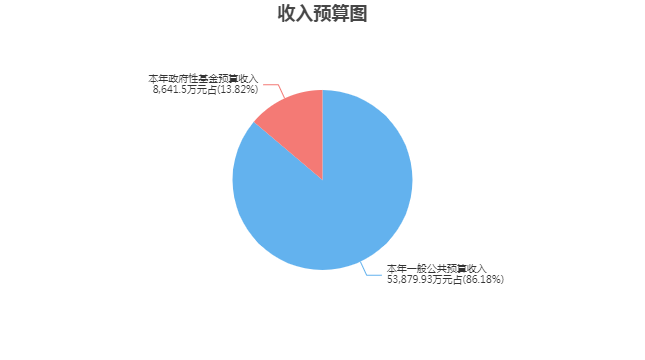 三、支出预算情况说明如皋市农业农村局2023年支出预算合计62,521.43万元，其中：基本支出3,724.5万元，占5.96%；项目支出58,796.93万元，占94.04%；事业单位经营支出0万元，占0%；上缴上级支出0万元，占0%；对附属单位补助支出0万元，占0%。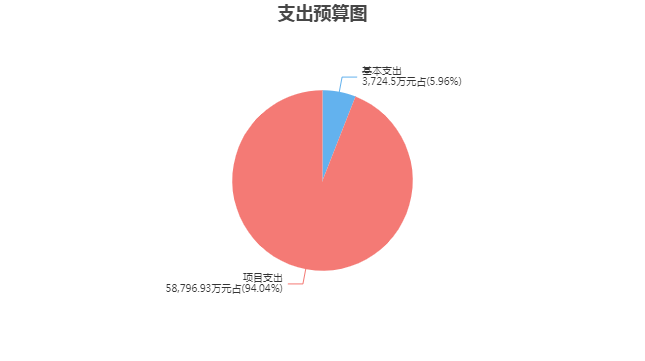 四、财政拨款收支预算总体情况说明如皋市农业农村局2023年度财政拨款收、支总预算62,521.43万元。与上年相比，财政拨款收、支总计各增加6,895.84万元，增长12.4%。主要原因是人居环境、农业保险项目资金增加，且新增了猪场拆除补助、土壤普查等项目。五、财政拨款支出预算情况说明如皋市农业农村局2023年财政拨款预算支出62,521.43万元，占本年支出合计的100%。与上年相比，财政拨款支出增加6,895.84万元，增长12.4%。主要原因是人居环境、农业保险项目资金增加，且新增了猪场拆除补助、土壤普查等项目。其中：（一）科学技术支出（类）科学技术普及（款）科普活动（项）支出3万元，与上年相比增加3万元（去年预算数为0万元，无法计算增减比率）。主要原因是今年新增了农业科普推广支出。（二）社会保障和就业支出（类）1.行政事业单位养老支出（款）机关事业单位基本养老保险缴费支出（项）支出145.34万元，与上年相比增加7.33万元，增长5.31%。主要原因是工资基数调整增加。2.行政事业单位养老支出（款）机关事业单位职业年金缴费支出（项）支出72.68万元，与上年相比增加3.67万元，增长5.32%。主要原因是工资基数调整增加。（三）卫生健康支出（类）1.行政事业单位医疗（款）行政单位医疗（项）支出71.51万元，与上年相比增加9.88万元，增长16.03%。主要原因是工资基数调整增加。2.行政事业单位医疗（款）事业单位医疗（项）支出13.66万元，与上年相比增加3.52万元，增长34.71%。主要原因是工资基数调整增加。3.行政事业单位医疗（款）公务员医疗补助（项）支出23.84万元，与上年相比增加0.72万元，增长3.11%。主要原因是工资基数调整增加。（四）城乡社区支出（类）1.农业土地开发资金安排的支出（款）支出1,000万元，与上年相比增加1,000万元（去年预算数为0万元，无法计算增减比率）。主要原因是去年农田建设全部在农林水支出中安排，今年部分资金在城乡社区支出中安排。2.国有土地使用权出让收入安排的支出（款）农业生产发展支出（项）支出7,641.5万元，与上年相比增加7,641.5万元（去年预算数为0万元，无法计算增减比率）。主要原因是去年农田建设全部在农林水支出中安排，今年部分资金在城乡社区支出中安排。（五）农林水支出（类）1.农业农村（款）行政运行（项）支出2,616.49万元，与上年相比减少291.68万元，减少10.03%。主要原因是降低了绩效、未休假报酬标准。2.农业农村（款）一般行政管理事务（项）支出854.1万元，与上年相比减少38.6万元，减少4.32%。主要原因是压降了运转类专项业务费。3.农业农村（款）农垦运行（项）支出100万元，与上年预算数相同。4.农业农村（款）科技转化与推广服务（项）支出500万元，与上年相比增加500万元（去年预算数为0万元，无法计算增减比率）。主要原因是新增了省级农业科技创新与推广专项支出。5.农业农村（款）病虫害控制（项）支出2,400万元，与上年相比增加183万元，增长8.25%。主要原因是新增了中央农业救灾资金支出。6.农业农村（款）统计监测与信息服务（项）支出126万元，与上年相比增加126万元（去年预算数为0万元，无法计算增减比率）。主要原因是新增了土壤普查专项支出。7.农业农村（款）农业生产发展（项）支出6,380万元，与上年相比减少5,954万元，减少48.27%。主要原因是今年农业保险支出从农业生产发展（项）调整为农业保险保费补贴（项）。8.农业农村（款）农业资源保护修复与利用（项）支出8,162.33万元，与上年相比增加4,349.33万元，增长114.07%。主要原因是新增了猪场拆除补助支出。9.农业农村（款）农田建设（项）支出15,000万元，与上年相比减少10,450万元，减少41.06%。主要原因是去年农田建设全部在农林水支出中安排，今年部分资金在城乡社区支出中安排。10.农业农村（款）其他农业农村支出（项）支出4,000万元，与上年相比增加1,000万元，增长33.33%。主要原因是人居环境支出增加了1000万元。11.巩固脱贫攻坚成果衔接乡村振兴（款）生产发展（项）支出2,000万元，与上年相比增加2,000万元（去年预算数为0万元，无法计算增减比率）。主要原因是新增了上级财政衔接推进乡村振兴补助支出。12.巩固脱贫攻坚成果衔接乡村振兴（款）社会发展（项）支出100万元，与上年相比减少405万元，减少80.2%。主要原因是减少了建档立卡户补充商业保险支出。13.农村综合改革（款）对村级公益事业建设的补助（项）支出2,000万元，与上年相比减少1,368万元，减少40.62%。主要原因是该项目上级转移支付资金减少。14.农村综合改革（款）对村集体经济组织的补助（项）支出1,000万元，与上年相比增加1,000万元（去年预算数为0万元，无法计算增减比率）。主要原因是新增了扶持村级集体经济发展资金支出。15.农村综合改革（款）农村综合改革示范试点补助（项）支出180万元，与上年相比增加180万元（去年预算数为0万元，无法计算增减比率）。主要原因是新增了农村改革试验区奖补资金支出。16.普惠金融发展支出（款）农业保险保费补贴（项）支出7,350万元，与上年相比增加7,350万元（去年预算数为0万元，无法计算增减比率）。主要原因是今年农业保险支出从农业生产发展（项）调整为农业保险保费补贴（项）。（六）住房保障支出（类）1.住房改革支出（款）住房公积金（项）支出246.64万元，与上年相比增加14.28万元，增长6.15%。主要原因是工资基数调整增加。2.住房改革支出（款）提租补贴（项）支出387.37万元，与上年相比增加26.31万元，增长7.29%。主要原因是工资基数调整增加。3.住房改革支出（款）购房补贴（项）支出146.97万元，与上年相比增加4.58万元，增长3.22%。主要原因是工资基数调整增加。六、财政拨款基本支出预算情况说明如皋市农业农村局2023年度财政拨款基本支出预算3,724.5万元，其中：（一）人员经费3,567.46万元。主要包括：基本工资、津贴补贴、奖金、伙食补助费、机关事业单位基本养老保险缴费、职业年金缴费、职工基本医疗保险缴费、公务员医疗补助缴费、其他社会保障缴费、住房公积金、其他工资福利支出、离休费、退休费、生活补助、其他对个人和家庭的补助。（二）公用经费157.04万元。主要包括：办公费、邮电费、会议费、培训费、公务接待费、工会经费、福利费、公务用车运行维护费、其他交通费用、税金及附加费用、其他商品和服务支出。七、一般公共预算支出预算情况说明如皋市农业农村局2023年一般公共预算财政拨款支出预算53,879.93万元，与上年相比减少1,745.66万元，减少3.14%。主要原因是政府专项支出总体比上年增加，但农田建设项目有部分资金从一般公共预算拨款调整为政府性基金预算安排。八、一般公共预算基本支出预算情况说明如皋市农业农村局2023年度一般公共预算财政拨款基本支出预算3,724.5万元，其中：（一）人员经费3,567.46万元。主要包括：基本工资、津贴补贴、奖金、伙食补助费、机关事业单位基本养老保险缴费、职业年金缴费、职工基本医疗保险缴费、公务员医疗补助缴费、其他社会保障缴费、住房公积金、其他工资福利支出、离休费、退休费、生活补助、其他对个人和家庭的补助。（二）公用经费157.04万元。主要包括：办公费、邮电费、会议费、培训费、公务接待费、工会经费、福利费、公务用车运行维护费、其他交通费用、税金及附加费用、其他商品和服务支出。九、一般公共预算“三公”经费、会议费、培训费支出预算情况说明如皋市农业农村局2023年度一般公共预算拨款安排的“三公”经费预算支出中，因公出国（境）费支出0万元，占“三公”经费的0%；公务用车购置及运行维护费支出2.2万元，占“三公”经费的13.58%；公务接待费支出14万元，占“三公”经费的86.42%。具体情况如下：1．因公出国（境）费预算支出0万元，与上年预算数相同。2．公务用车购置及运行维护费预算支出2.2万元。其中：（1）公务用车购置预算支出0万元，与上年预算数相同。（2）公务用车运行维护费预算支出2.2万元，与上年预算数相同。3．公务接待费预算支出14万元，与上年预算数相同。如皋市农业农村局2023年度一般公共预算拨款安排的会议费预算支出3.5万元，与上年预算数相同。如皋市农业农村局2023年度一般公共预算拨款安排的培训费预算支出4.2万元，与上年预算数相同。十、政府性基金预算支出预算情况说明如皋市农业农村局2023年政府性基金支出预算支出8,641.5万元。与上年相比增加8,641.5万元（去年预算数为0万元，无法计算增减比率）。主要原因是农田建设项目有部分资金从一般公共预算拨款调整为政府性基金预算安排。其中：1.城乡社区支出（类）国有土地使用权出让收入安排的支出（款）农业生产发展支出（项）支出7,641.5万元，主要是用于农田建设项目。2.城乡社区支出（类）农业土地开发资金安排的支出（款）支出1,000万元，主要是用于农田建设项目。十一、国有资本经营预算支出预算情况说明如皋市农业农村局2023年国有资本经营预算支出0万元。与上年预算数相同。十二、一般公共预算机关运行经费支出预算情况说明2023年本单位一般公共预算机关运行经费预算支出157.04万元。与上年相比增加0.47万元，增长0.3%。主要原因是其他商品和服务支出略增。十三、政府采购支出预算情况说明2023年度政府采购支出预算总额24,783.7万元，其中：拟采购货物支出608.5万元、拟采购工程支出22,641.2万元、拟采购服务支出1,534万元。十四、国有资产占用情况说明本单位共有车辆1辆，其中，副部（省）级及以上领导用车0辆、主要领导干部用车0辆、机要通信用车0辆、应急保障用车0辆、执法执勤用车0辆、特种专业技术用车1辆、离退休干部用车0辆，其他用车0辆；单价50万元（含）以上的通用设备0台（套），单价100万元（含）以上的专用设备0台（套）。十五、预算绩效目标设置情况说明2023年度，本单位整体支出纳入绩效目标管理，涉及财政性资金62,521.43万元；本单位共30个项目纳入绩效目标管理，涉及财政性资金合计58,796.93万元，占财政性资金(基本支出除外)总额的比例为100%。第四部分 名词解释一、财政拨款：单位从同级财政部门取得的各类财政拨款，包括一般公共预算拨款、政府性基金预算拨款、国有资本经营预算拨款。二、财政专户管理资金：缴入财政专户、实行专项管理的高中以上学费、住宿费、高校委托培养费、函大、电大、夜大及短训班培训费等教育收费。三、单位资金：除财政拨款收入和财政专户管理资金以外的收入，包括事业收入（不含教育收费）、上级补助收入、附属单位上缴收入、事业单位经营收入及其他收入（包含债务收入、投资收益等）。四、基本支出：指为保障机构正常运转、完成工作任务而发生的人员支出和公用支出。五、项目支出：指在基本支出之外为完成特定工作任务和事业发展目标所发生的支出。六、“三公”经费：指部门用一般公共预算财政拨款安排的因公出国（境）费、公务用车购置及运行维护费和公务接待费。其中，因公出国（境）费反映单位公务出国（境）的住宿费、旅费、伙食补助费、杂费、培训费等支出；公务用车购置及运行维护费反映单位公务用车购置费、燃料费、维修费、过路过桥费、保险费、安全奖励费用等支出；公务接待费反映单位按规定开支的各类公务接待（含外宾接待）支出。七、机关运行经费：指行政单位（含参照公务员法管理的事业单位）使用一般公共预算安排的基本支出中的日常公用经费支出，包括办公及印刷费、邮电费、差旅费、会议费、福利费、日常维修费、专用材料及一般设备购置费、办公用房水电费、办公用房取暖费、办公用房物业管理费、公务用车运行维护费及其他费用等。八、科学技术支出(类)科学技术普及(款)科普活动(项)：反映用于开展科普活动的支出。九、社会保障和就业支出(类)行政事业单位养老支出(款)机关事业单位基本养老保险缴费支出(项)：反映机关事业单位实施养老保险制度由单位缴纳的基本养老保险费支出。十、社会保障和就业支出(类)行政事业单位养老支出(款)机关事业单位职业年金缴费支出(项)：反映机关事业单位实施养老保险制度由单位实际缴纳的职业年金支出。十一、卫生健康支出(类)行政事业单位医疗(款)行政单位医疗(项)：反映财政部门安排的行政单位（包括实行公务员管理的事业单位，下同）基本医疗保险缴费经费，未参加医疗保险的行政单位的公费医疗经费，按国家规定享受离休人员、红军老战士待遇人员的医疗经费。十二、卫生健康支出(类)行政事业单位医疗(款)事业单位医疗(项)：反映财政部门安排的事业单位基本医疗保险缴费经费，未参加医疗保险的事业单位的公费医疗经费，按国家规定享受离休人员待遇的医疗经费。十三、卫生健康支出(类)行政事业单位医疗(款)公务员医疗补助(项)：反映财政部门安排的公务员医疗补助经费。十四、城乡社区支出(类)国有土地使用权出让收入安排的支出(款)农业生产发展支出(项)：反映土地出让收入用于高标准农田建设、农田水利建设、农村土地综合整治、耕地及永久基本农田保护支出、现代种业提升等方面的支出。十五、城乡社区支出(类)农业土地开发资金安排的支出(款)：反映从计提的农业土地开发资金中安排用于农业土地开发的支出。十六、农林水支出(类)农业农村(款)行政运行(项)：反映行政单位（包括实行公务员管理的事业单位）的基本支出。十七、农林水支出(类)农业农村(款)一般行政管理事务(项)：反映行政单位（包括实行公务员管理的事业单位）未单独设置项级科目的其他项目支出。十八、农林水支出(类)农业农村(款)农垦运行(项)：反映用于农垦方面的支出，包括农垦机构的基本支出，垦区中小学、公检法、公共卫生防疫等人员经费及专项业务补助支出。十九、农林水支出(类)农业农村(款)科技转化与推广服务(项)：反映用于农业科技成果转化，农业科技人才奖励，农业新品种、新机具、新技术引进、试验、示范、推广及服务，农村人居环境整治等方面的技术试验示范支出。二十、农林水支出(类)农业农村(款)病虫害控制(项)：反映用于病虫鼠害及疫情监测、预报、预防、控制、检疫、防疫所需的仪器、设施、药物、疫苗、种苗，疫畜（禽、鱼、植物）防治、扑杀补偿及劳务补助、菌（毒）种保藏及动植物及其产品检疫、检测等方面的支出。二十一、农林水支出(类)农业农村(款)统计监测与信息服务(项)：反映用于农业农村统计调查与信息收集、整理、分析、发布，以及农业自然资源调查与农业区划等方面的支出。二十二、农林水支出(类)农业农村(款)农业生产发展(项)：反映用于耕地地力保护、适度规模经营、农机购置与应用补贴、优势特色主导产业发展、畜牧水产发展、农村一二三产业融合等方面支出。二十三、农林水支出(类)农业农村(款)农业资源保护修复与利用(项)：反映用于耕地质量保护、草原草场利用，渔业水域资源环境保护，农业品种改良提升，以及农业生物资源调查收集、鉴定评价、保存利用等方面的支出。二十四、农林水支出(类)农业农村(款)农田建设(项)：反映用于农田建设和田间水利相关工程建设的支出。二十五、农林水支出(类)农业农村(款)其他农业农村支出(项)：反映除上述项目以外其他用于农业农村方面的支出。二十六、农林水支出(类)巩固脱贫攻坚成果衔接乡村振兴(款)生产发展(项)：反映用于农村欠发达地区发展种植业、养殖业、畜牧业、农副产品加工、林果地建设等生产发展项目以及相关技术推广等方面的项目支出。二十七、农林水支出(类)巩固脱贫攻坚成果衔接乡村振兴(款)社会发展(项)：反映用于农村欠发达地区中小学教育、文化、广播、电视、卫生健康等方面的项目支出。二十八、农林水支出(类)农村综合改革(款)对村级公益事业建设的补助(项)：反映农村税费改革后对村级公益事业建设的补助支出。二十九、农林水支出(类)农村综合改革(款)对村集体经济组织的补助(项)：反映农村税费改革后对村集体经济组织的补助支出。三十、农林水支出(类)农村综合改革(款)农村综合改革示范试点补助(项)：反映各级财政对农村综合改革示范试点、新型农业社会化服务体系建设等补助支出。三十一、农林水支出(类)普惠金融发展支出(款)农业保险保费补贴(项)：反映对农民或农业生产经营组织投保农业保险给予的补贴。三十二、住房保障支出(类)住房改革支出(款)住房公积金(项)：反映行政事业单位按人力资源和社会保障部、财政部规定的基本工资和津贴补贴以及规定比例为职工缴纳的住房公积金。三十三、住房保障支出(类)住房改革支出(款)提租补贴(项)：反映按房改政策规定的标准，行政事业单位向职工（含离退休人员）发放的租金补贴。三十四、住房保障支出(类)住房改革支出(款)购房补贴(项)：反映按房改政策规定，行政事业单位向符合条件职工（含离退休人员）、军队(含武警)向转役复员离退休人员发放的用于购买住房的补贴。2023年度如皋市农业农村局单位预算公开公开01表公开01表公开01表公开01表公开01表收支总表收支总表收支总表收支总表收支总表单位：如皋市农业农村局单位：如皋市农业农村局单位：如皋市农业农村局单位：万元单位：万元收入收入支出支出支出项目预算数项目项目预算数一、一般公共预算拨款收入53,879.93一、一般公共服务支出一、一般公共服务支出二、政府性基金预算拨款收入8,641.50二、外交支出二、外交支出三、国有资本经营预算拨款收入三、国防支出三、国防支出四、财政专户管理资金收入四、公共安全支出四、公共安全支出五、事业收入五、教育支出五、教育支出六、事业单位经营收入六、科学技术支出六、科学技术支出3.00七、上级补助收入七、文化旅游体育与传媒支出七、文化旅游体育与传媒支出八、附属单位上缴收入八、社会保障和就业支出八、社会保障和就业支出218.02九、其他收入九、社会保险基金支出九、社会保险基金支出十、卫生健康支出十、卫生健康支出109.01十一、节能环保支出十一、节能环保支出十二、城乡社区支出十二、城乡社区支出8,641.50十三、农林水支出十三、农林水支出52,768.92十四、交通运输支出十四、交通运输支出十五、资源勘探工业信息等支出十五、资源勘探工业信息等支出十六、商业服务业等支出十六、商业服务业等支出十七、金融支出十七、金融支出十八、援助其他地区支出十八、援助其他地区支出十九、自然资源海洋气象等支出十九、自然资源海洋气象等支出二十、住房保障支出二十、住房保障支出780.98二十一、粮油物资储备支出二十一、粮油物资储备支出二十二、国有资本经营预算支出二十二、国有资本经营预算支出二十三、灾害防治及应急管理支出二十三、灾害防治及应急管理支出二十四、预备费二十四、预备费二十五、其他支出二十五、其他支出二十六、转移性支出二十六、转移性支出二十七、债务还本支出二十七、债务还本支出二十八、债务付息支出二十八、债务付息支出二十九、债务发行费用支出二十九、债务发行费用支出三十、抗疫特别国债安排的支出三十、抗疫特别国债安排的支出本年收入合计62,521.43本年支出合计本年支出合计62,521.43上年结转结余年终结转结余年终结转结余收入总计62,521.43支出总计支出总计62,521.43公开02表公开02表公开02表公开02表公开02表公开02表公开02表公开02表公开02表公开02表公开02表公开02表公开02表公开02表公开02表公开02表公开02表公开02表公开02表收入总表收入总表收入总表收入总表收入总表收入总表收入总表收入总表收入总表收入总表收入总表收入总表收入总表收入总表收入总表收入总表收入总表收入总表收入总表单位：如皋市农业农村局单位：如皋市农业农村局单位：如皋市农业农村局单位：如皋市农业农村局单位：如皋市农业农村局单位：如皋市农业农村局单位：如皋市农业农村局单位：如皋市农业农村局单位：如皋市农业农村局单位：如皋市农业农村局单位：如皋市农业农村局单位：如皋市农业农村局单位：如皋市农业农村局单位：万元单位：万元单位：万元单位：万元单位：万元单位：万元单位代码单位名称合计本年收入本年收入本年收入本年收入本年收入本年收入本年收入本年收入本年收入本年收入上年结转结余上年结转结余上年结转结余上年结转结余上年结转结余上年结转结余单位代码单位名称合计小计一般公共预算政府性基金预算国有资本经营预算财政专户管理资金事业收入事业单位经营收入上级补助收入附属单位上缴收入其他收入小计一般公共预算政府性基金预算国有资本经营预算财政专户管理资金单位资金合计合计62,521.4362,521.4353,879.938,641.50060001如皋市农业农村局62,521.4362,521.4353,879.938,641.50公开03表公开03表公开03表公开03表公开03表公开03表公开03表公开03表支出总表支出总表支出总表支出总表支出总表支出总表支出总表支出总表单位：如皋市农业农村局单位：如皋市农业农村局单位：如皋市农业农村局单位：如皋市农业农村局单位：如皋市农业农村局单位：如皋市农业农村局单位：万元单位：万元科目编码科目名称合计基本支出项目支出事业单位经营支出上缴上级支出对附属单位补助支出合计合计62,521.433,724.5058,796.93206科学技术支出3.003.0020607科学技术普及3.003.002060702科普活动3.003.00208社会保障和就业支出218.02218.0220805行政事业单位养老支出218.02218.022080505机关事业单位基本养老保险缴费支出145.34145.342080506机关事业单位职业年金缴费支出72.6872.68210卫生健康支出109.01109.0121011行政事业单位医疗109.01109.012101101行政单位医疗71.5171.512101102事业单位医疗13.6613.662101103公务员医疗补助23.8423.84212城乡社区支出8,641.508,641.5021208国有土地使用权出让收入安排的支出7,641.507,641.502120814农业生产发展支出7,641.507,641.5021211农业土地开发资金安排的支出1,000.001,000.00213农林水支出52,768.922,616.4950,152.4321301农业农村40,138.922,616.4937,522.432130101行政运行2,616.492,616.492130102一般行政管理事务854.10854.102130105农垦运行100.00100.002130106科技转化与推广服务500.00500.002130108病虫害控制2,400.002,400.002130111统计监测与信息服务126.00126.002130122农业生产发展6,380.006,380.002130135农业资源保护修复与利用8,162.338,162.332130153农田建设15,000.0015,000.002130199其他农业农村支出4,000.004,000.0021305巩固脱贫攻坚成果衔接乡村振兴2,100.002,100.002130505生产发展2,000.002,000.002130506社会发展100.00100.0021307农村综合改革3,180.003,180.002130701对村级公益事业建设的补助2,000.002,000.002130706对村集体经济组织的补助1,000.001,000.002130707农村综合改革示范试点补助180.00180.0021308普惠金融发展支出7,350.007,350.002130803农业保险保费补贴7,350.007,350.00221住房保障支出780.98780.9822102住房改革支出780.98780.982210201住房公积金246.64246.642210202提租补贴387.37387.372210203购房补贴146.97146.97公开04表公开04表公开04表公开04表财政拨款收支总表财政拨款收支总表财政拨款收支总表财政拨款收支总表单位：如皋市农业农村局单位：如皋市农业农村局单位：如皋市农业农村局单位：万元收	入收	入支	出支	出项	目预算数项目预算数一、本年收入62,521.43一、本年支出62,521.43（一）一般公共预算拨款53,879.93（一）一般公共服务支出（二）政府性基金预算拨款8,641.50（二）外交支出（三）国有资本经营预算拨款（三）国防支出二、上年结转（四）公共安全支出（一）一般公共预算拨款（五）教育支出（二）政府性基金预算拨款（六）科学技术支出3.00（三）国有资本经营预算拨款（七）文化旅游体育与传媒支出（八）社会保障和就业支出218.02（九)社会保险基金支出（十)卫生健康支出109.01（十一）节能环保支出（十二）城乡社区支出8,641.50（十三）农林水支出52,768.92（十四）交通运输支出（十五）资源勘探工业信息等支出（十六）商业服务业等支出（十七）金融支出（十八）援助其他地区支出（十九）自然资源海洋气象等支出（二十）住房保障支出780.98（二十一）粮油物资储备支出（二十二）国有资本经营预算支出（二十三）灾害防治及应急管理支出（二十四）预备费（二十五）其他支出（二十六）转移性支出（二十七）债务还本支出（二十八）债务付息支出（二十九）债务发行费用支出（三十）抗疫特别国债安排的支出二、年终结转结余收入总计62,521.43支出总计62,521.43公开05表公开05表公开05表公开05表公开05表公开05表公开05表财政拨款支出表（功能科目）财政拨款支出表（功能科目）财政拨款支出表（功能科目）财政拨款支出表（功能科目）财政拨款支出表（功能科目）财政拨款支出表（功能科目）财政拨款支出表（功能科目）单位：如皋市农业农村局单位：如皋市农业农村局单位：如皋市农业农村局单位：如皋市农业农村局单位：如皋市农业农村局单位：如皋市农业农村局单位：万元科目编码科目名称合计基本支出基本支出基本支出项目支出科目编码科目名称合计小计人员经费公用经费项目支出合计合计62,521.433,724.503,567.46157.0458,796.93206科学技术支出3.003.0020607科学技术普及3.003.002060702科普活动3.003.00208社会保障和就业支出218.02218.02218.0220805行政事业单位养老支出218.02218.02218.022080505机关事业单位基本养老保险缴费支出145.34145.34145.342080506机关事业单位职业年金缴费支出72.6872.6872.68210卫生健康支出109.01109.01109.0121011行政事业单位医疗109.01109.01109.012101101行政单位医疗71.5171.5171.512101102事业单位医疗13.6613.6613.662101103公务员医疗补助23.8423.8423.84212城乡社区支出8,641.508,641.5021208国有土地使用权出让收入安排的支出7,641.507,641.502120814农业生产发展支出7,641.507,641.5021211农业土地开发资金安排的支出1,000.001,000.00213农林水支出52,768.922,616.492,459.45157.0450,152.4321301农业农村40,138.922,616.492,459.45157.0437,522.432130101行政运行2,616.492,616.492,459.45157.042130102一般行政管理事务854.10854.102130105农垦运行100.00100.002130106科技转化与推广服务500.00500.002130108病虫害控制2,400.002,400.002130111统计监测与信息服务126.00126.002130122农业生产发展6,380.006,380.002130135农业资源保护修复与利用8,162.338,162.332130153农田建设15,000.0015,000.002130199其他农业农村支出4,000.004,000.0021305巩固脱贫攻坚成果衔接乡村振兴2,100.002,100.002130505生产发展2,000.002,000.002130506社会发展100.00100.0021307农村综合改革3,180.003,180.002130701对村级公益事业建设的补助2,000.002,000.002130706对村集体经济组织的补助1,000.001,000.002130707农村综合改革示范试点补助180.00180.0021308普惠金融发展支出7,350.007,350.002130803农业保险保费补贴7,350.007,350.00221住房保障支出780.98780.98780.9822102住房改革支出780.98780.98780.982210201住房公积金246.64246.64246.642210202提租补贴387.37387.37387.372210203购房补贴146.97146.97146.97公开06表公开06表公开06表公开06表公开06表财政拨款基本支出表（经济科目）财政拨款基本支出表（经济科目）财政拨款基本支出表（经济科目）财政拨款基本支出表（经济科目）财政拨款基本支出表（经济科目）单位：如皋市农业农村局单位：如皋市农业农村局单位：如皋市农业农村局单位：如皋市农业农村局单位：万元部门预算支出经济分类科目部门预算支出经济分类科目本年财政拨款基本支出本年财政拨款基本支出本年财政拨款基本支出科目编码科目名称合计人员经费公用经费合计合计3,724.503,567.46157.04301工资福利支出2,668.942,668.9430101基本工资393.03393.0330102津贴补贴1,094.621,094.6230103奖金484.36484.3630106伙食补助费33.2733.2730108机关事业单位基本养老保险缴费145.34145.3430109职业年金缴费72.6872.6830110职工基本医疗保险缴费85.1785.1730111公务员医疗补助缴费23.8423.8430112其他社会保障缴费2.392.3930113住房公积金246.64246.6430199其他工资福利支出87.6087.60302商品和服务支出157.04157.0430201办公费5.345.3430207邮电费3.003.0030215会议费3.503.5030216培训费4.204.2030217公务接待费14.0014.0030228工会经费31.6431.6430229福利费22.7122.7130231公务用车运行维护费2.202.2030239其他交通费用62.4262.4230240税金及附加费用1.811.8130299其他商品和服务支出6.226.22303对个人和家庭的补助898.52898.5230301离休费53.0453.0430302退休费828.42828.4230305生活补助16.7416.7430399其他对个人和家庭的补助0.320.32公开07表公开07表公开07表公开07表公开07表公开07表公开07表一般公共预算支出表一般公共预算支出表一般公共预算支出表一般公共预算支出表一般公共预算支出表一般公共预算支出表一般公共预算支出表单位：如皋市农业农村局单位：如皋市农业农村局单位：如皋市农业农村局单位：如皋市农业农村局单位：如皋市农业农村局单位：如皋市农业农村局单位：万元科目编码科目名称合计基本支出基本支出基本支出项目支出科目编码科目名称合计小计人员经费公用经费项目支出合计合计53,879.933,724.503,567.46157.0450,155.43206科学技术支出3.003.0020607科学技术普及3.003.002060702科普活动3.003.00208社会保障和就业支出218.02218.02218.0220805行政事业单位养老支出218.02218.02218.022080505机关事业单位基本养老保险缴费支出145.34145.34145.342080506机关事业单位职业年金缴费支出72.6872.6872.68210卫生健康支出109.01109.01109.0121011行政事业单位医疗109.01109.01109.012101101行政单位医疗71.5171.5171.512101102事业单位医疗13.6613.6613.662101103公务员医疗补助23.8423.8423.84213农林水支出52,768.922,616.492,459.45157.0450,152.4321301农业农村40,138.922,616.492,459.45157.0437,522.432130101行政运行2,616.492,616.492,459.45157.042130102一般行政管理事务854.10854.102130105农垦运行100.00100.002130106科技转化与推广服务500.00500.002130108病虫害控制2,400.002,400.002130111统计监测与信息服务126.00126.002130122农业生产发展6,380.006,380.002130135农业资源保护修复与利用8,162.338,162.332130153农田建设15,000.0015,000.002130199其他农业农村支出4,000.004,000.0021305巩固脱贫攻坚成果衔接乡村振兴2,100.002,100.002130505生产发展2,000.002,000.002130506社会发展100.00100.0021307农村综合改革3,180.003,180.002130701对村级公益事业建设的补助2,000.002,000.002130706对村集体经济组织的补助1,000.001,000.002130707农村综合改革示范试点补助180.00180.0021308普惠金融发展支出7,350.007,350.002130803农业保险保费补贴7,350.007,350.00221住房保障支出780.98780.98780.9822102住房改革支出780.98780.98780.982210201住房公积金246.64246.64246.642210202提租补贴387.37387.37387.372210203购房补贴146.97146.97146.97公开08表公开08表公开08表公开08表公开08表一般公共预算基本支出表一般公共预算基本支出表一般公共预算基本支出表一般公共预算基本支出表一般公共预算基本支出表单位：如皋市农业农村局单位：如皋市农业农村局单位：如皋市农业农村局单位：如皋市农业农村局单位：万元部门预算支出经济分类科目部门预算支出经济分类科目本年一般公共预算基本支出本年一般公共预算基本支出本年一般公共预算基本支出科目编码科目名称合计人员经费公用经费合计合计3,724.503,567.46157.04301工资福利支出2,668.942,668.9430101基本工资393.03393.0330102津贴补贴1,094.621,094.6230103奖金484.36484.3630106伙食补助费33.2733.2730108机关事业单位基本养老保险缴费145.34145.3430109职业年金缴费72.6872.6830110职工基本医疗保险缴费85.1785.1730111公务员医疗补助缴费23.8423.8430112其他社会保障缴费2.392.3930113住房公积金246.64246.6430199其他工资福利支出87.6087.60302商品和服务支出157.04157.0430201办公费5.345.3430207邮电费3.003.0030215会议费3.503.5030216培训费4.204.2030217公务接待费14.0014.0030228工会经费31.6431.6430229福利费22.7122.7130231公务用车运行维护费2.202.2030239其他交通费用62.4262.4230240税金及附加费用1.811.8130299其他商品和服务支出6.226.22303对个人和家庭的补助898.52898.5230301离休费53.0453.0430302退休费828.42828.4230305生活补助16.7416.7430399其他对个人和家庭的补助0.320.32公开09表公开09表公开09表公开09表公开09表公开09表公开09表公开09表一般公共预算“三公”经费、会议费、培训费支出表一般公共预算“三公”经费、会议费、培训费支出表一般公共预算“三公”经费、会议费、培训费支出表一般公共预算“三公”经费、会议费、培训费支出表一般公共预算“三公”经费、会议费、培训费支出表一般公共预算“三公”经费、会议费、培训费支出表一般公共预算“三公”经费、会议费、培训费支出表一般公共预算“三公”经费、会议费、培训费支出表单位：如皋市农业农村局单位：如皋市农业农村局单位：如皋市农业农村局单位：如皋市农业农村局单位：如皋市农业农村局单位：如皋市农业农村局单位：万元单位：万元“三公”经费合计因公出国（境）费公务用车购置及运行维护费公务用车购置及运行维护费公务用车购置及运行维护费公务接待费会议费培训费“三公”经费合计因公出国（境）费小计公务用车购置费公务用车运行维护费公务接待费会议费培训费16.200.002.200.002.2014.003.504.20公开10表公开10表公开10表公开10表公开10表政府性基金预算支出表政府性基金预算支出表政府性基金预算支出表政府性基金预算支出表政府性基金预算支出表单位：如皋市农业农村局单位：如皋市农业农村局单位：如皋市农业农村局单位：如皋市农业农村局单位：万元科目编码科目名称本年政府性基金预算支出本年政府性基金预算支出本年政府性基金预算支出科目编码科目名称合计基本支出项目支出合计8,641.508,641.50212城乡社区支出8,641.508,641.5021208国有土地使用权出让收入安排的支出7,641.507,641.502120814农业生产发展支出7,641.507,641.5021211农业土地开发资金安排的支出1,000.001,000.00公开11表公开11表公开11表公开11表公开11表国有资本经营预算支出预算表国有资本经营预算支出预算表国有资本经营预算支出预算表国有资本经营预算支出预算表国有资本经营预算支出预算表单位：如皋市农业农村局单位：如皋市农业农村局单位：如皋市农业农村局单位：如皋市农业农村局单位：万元项    目项    目本年支出合计基本支出  项目支出功能分类科目编码科目名称本年支出合计基本支出  项目支出栏次栏次123合计合计公开12表公开12表公开12表公开12表一般公共预算机关运行经费支出预算表一般公共预算机关运行经费支出预算表一般公共预算机关运行经费支出预算表一般公共预算机关运行经费支出预算表单位：如皋市农业农村局单位：如皋市农业农村局单位：如皋市农业农村局单位：万元科目编码科目名称机关运行经费支出机关运行经费支出合计合计157.04157.04302商品和服务支出157.04157.0430201办公费5.345.3430207邮电费3.003.0030215会议费3.503.5030216培训费4.204.2030217公务接待费14.0014.0030228工会经费31.6431.6430229福利费22.7122.7130231公务用车运行维护费2.202.2030239其他交通费用62.4262.4230240税金及附加费用1.811.8130299其他商品和服务支出6.226.22公开13表公开13表公开13表公开13表公开13表公开13表公开13表公开13表公开13表公开13表政府采购支出表政府采购支出表政府采购支出表政府采购支出表政府采购支出表政府采购支出表政府采购支出表政府采购支出表政府采购支出表政府采购支出表单位：如皋市农业农村局单位：如皋市农业农村局单位：如皋市农业农村局单位：如皋市农业农村局单位：如皋市农业农村局单位：万元采购品目大类专项名称经济科目采购品目名称采购组织形式资金来源资金来源资金来源资金来源总计采购品目大类专项名称经济科目采购品目名称采购组织形式一般公共预算资金政府性基金其他资金上年结转和结余资金总计合计16,142.508,641.2024,783.70货物608.50608.50如皋市农业农村局608.50608.50省级现代农业发展费用补贴分散采购309.00309.00省级农业公共服务费用补贴服务器分散采购3.003.00省级农业公共服务费用补贴分散采购1.501.50省级农业公共服务费用补贴分散采购5.505.50省级农业公共服务费用补贴分散采购24.0024.00省级农业公共服务费用补贴分散采购188.00188.00省级农业公共服务费用补贴分散采购60.5060.50省级农业公共服务费用补贴分散采购7.007.00机关工作经费委托业务费分散采购10.0010.00工程15,000.007,641.2022,641.20如皋市农业农村局15,000.007,641.2022,641.20农田建设费用补贴其他建筑工程集中采购机构采购15,000.007,641.2022,641.20服务534.001,000.001,534.00如皋市农业农村局534.001,000.001,534.00中央生态保护与资源利用专项费用补贴其他专业技术服务分散采购168.00168.00农田建设费用补贴工程项目管理服务集中采购机构采购1,000.001,000.00农服中心物业水电费、消防维保、食堂外包委托业务费分散采购10.0010.00省级现代农业发展费用补贴分散采购200.00200.00省级农业公共服务费用补贴分散采购35.0035.00省级农业公共服务费用补贴分散采购10.0010.00省级农业科技创新与推广费用补贴分散采购65.0065.00机关工作经费委托业务费分散采购18.0018.00如皋市第三次全国土壤普查委托业务费其他专业技术服务分散采购28.0028.00